   臺南市108學年度精進國民中小學教師教學專業與課程品質整體推動計畫國民教育輔導團科技學習領域（議題）輔導小組輔導團線上會議與研習模式經驗分享研習計畫壹、研習目的：協助輔導團團員熟悉直播平台系統與建立輔導團線上會議與研習模式經驗分享。貳、研習對象：各團輔導團選派2位對直播平台系統暨資訊運用有興趣的團員。參、研習地點與時間規劃：一、研習地點：長興國小視聽教室。二、研習時間： 109年4月13日 (研習代碼：238441    9:30~12:30  )肆、課程內容：109年4月13日(星期一)  伍、經費概算陸、其他注意事項：     請各團參加團員自備攜帶筆電及耳機臺南市 TEAMS 註冊開通方式步驟一：至下面網址下載安裝TEAMS(也可以在google搜尋TEAMS下載) https://products.office.com/zh-tw/microsoft-teams/download-app#desktopAppDownloadregion安裝完成後，桌面會出現登入畫面。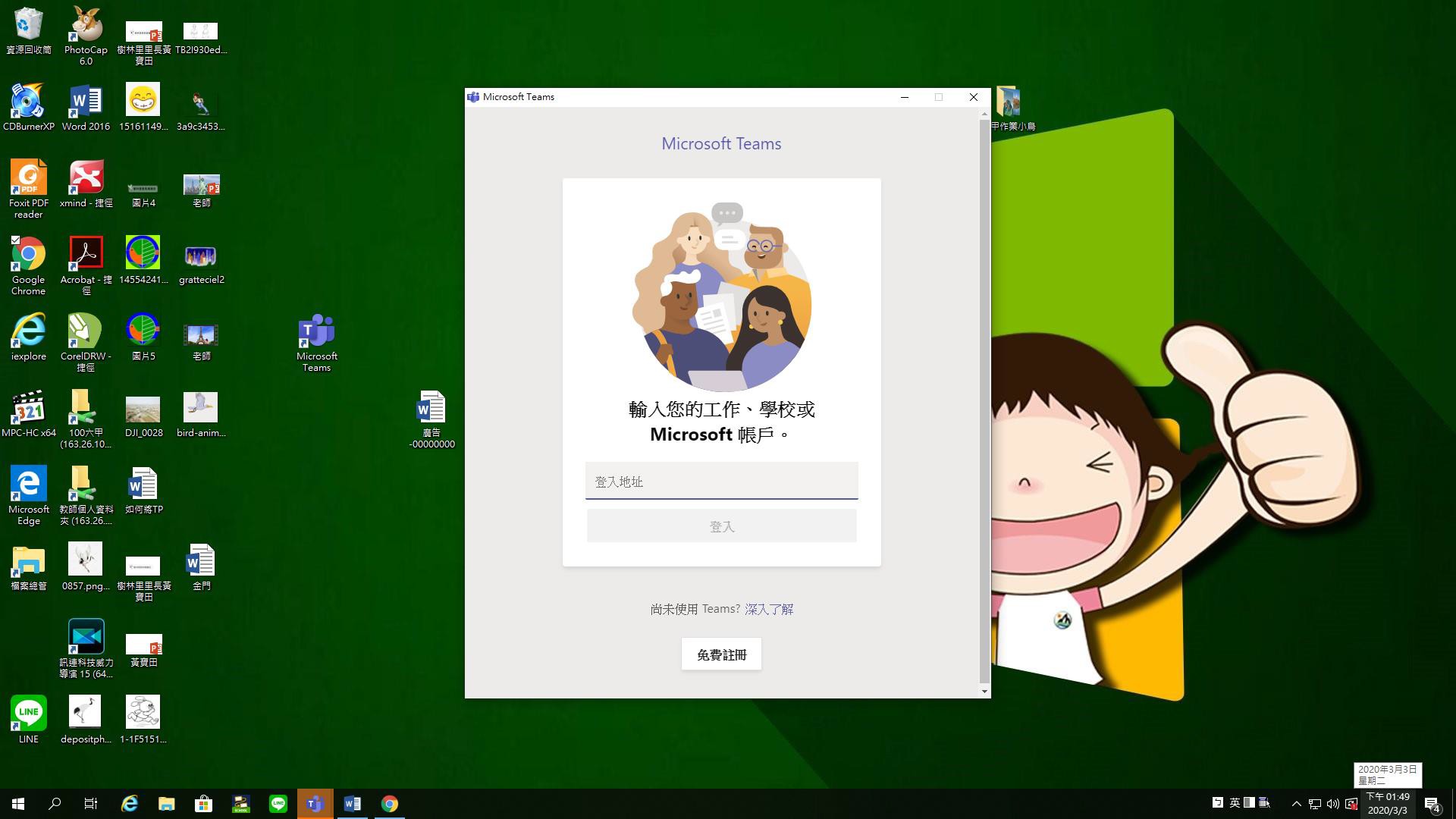 步驟二：輸入臺南市自己的 open id @tn.edu.tw (南資信箱)帳號後按登入。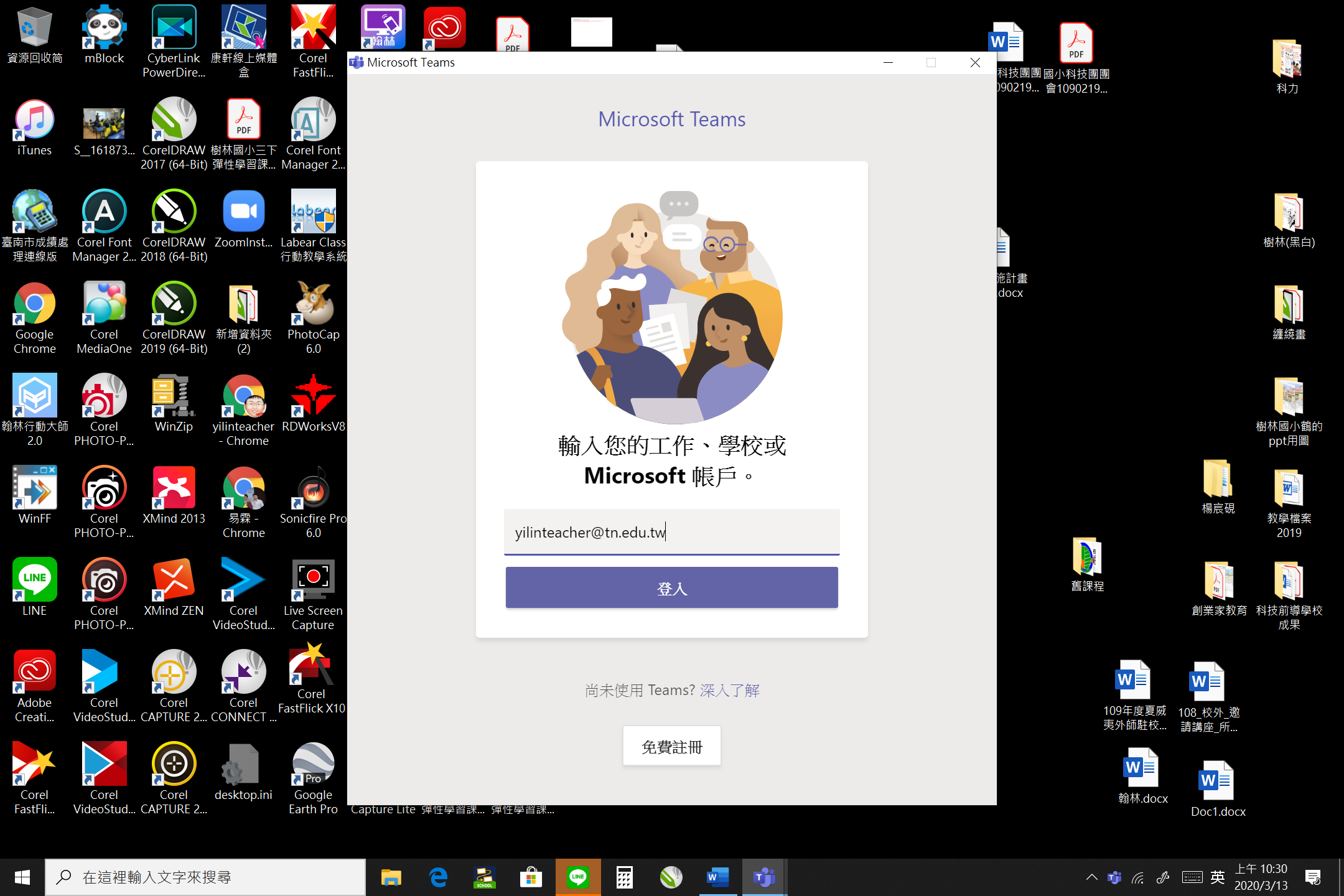 步驟三：會出現下面這個畫面，打入自己的 open id 與自己 open id 的密碼，再登入一次即可。Ps. @tn.edu.tw 不用打(南資信箱的帳號密碼)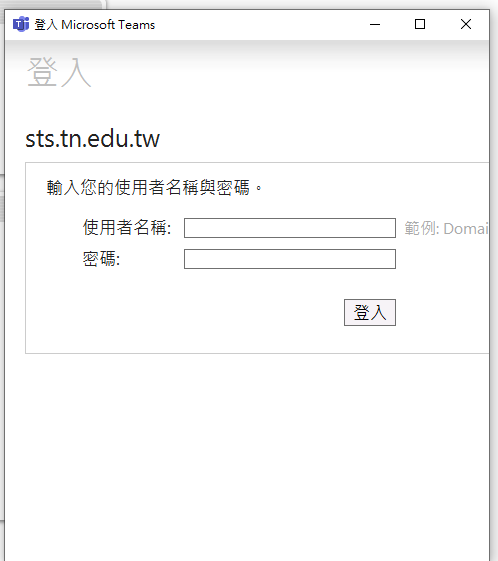 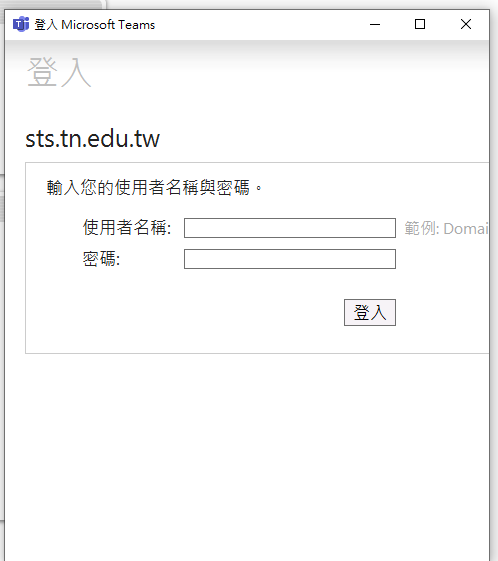 步驟四：登入後畫面。選擇團隊，會出現加入團隊的頁面，選取加入。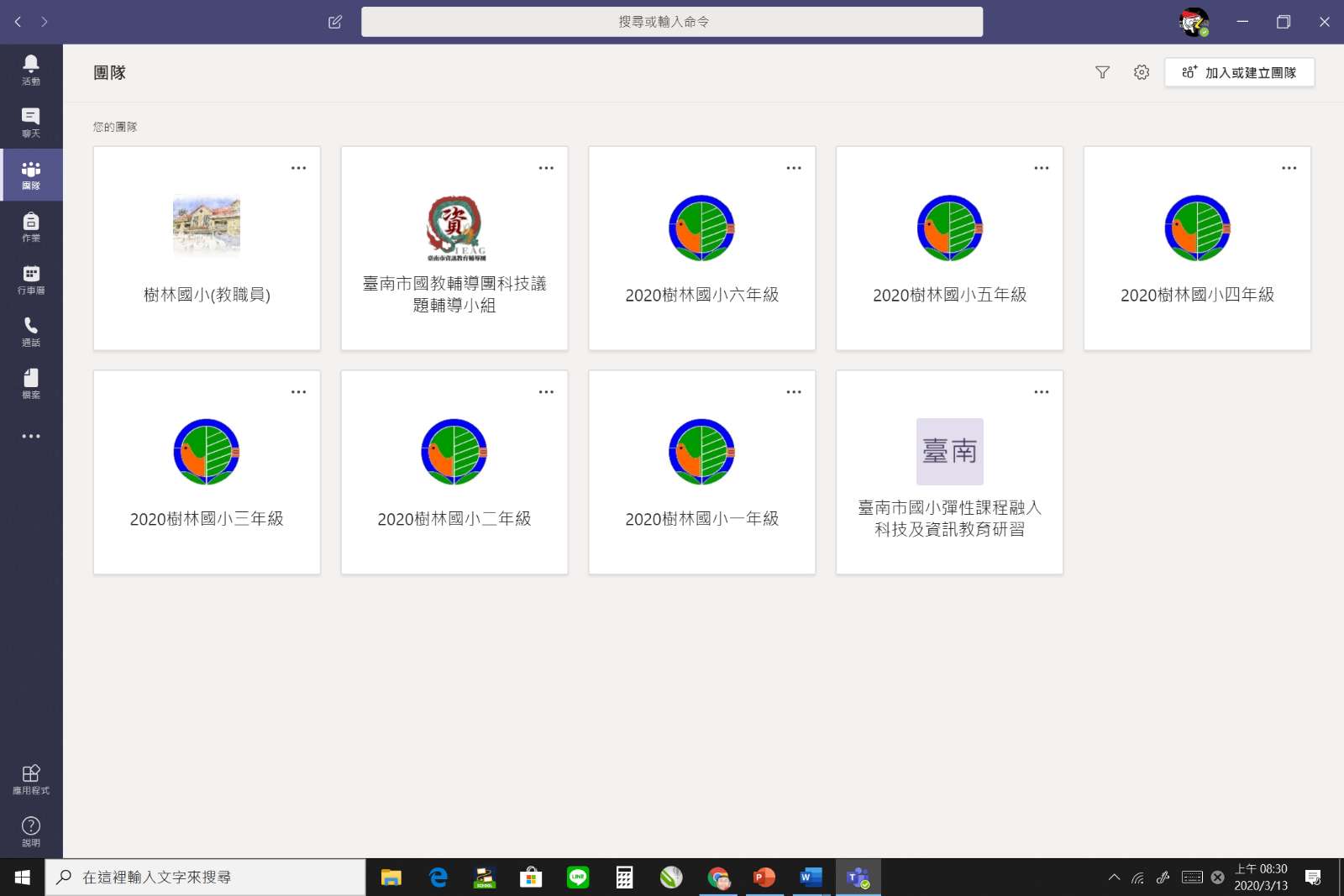 Ps團隊就是班級(以老師來說是社群)的概念@其他使用部分可以參考微軟教育網https://www.microsoft.com/taiwan/education/teams-learning-remotely.aspx@臺南市國中、小線上授課指引(給大家參考)https://sites.google.com/sules.tn.edu.tw/e-learning/%E9%A6%96%E9%A0%81?authuser=0本市彈性學習課程融入科技應用計畫Teams線上直播研習流程須知一、線上直播研習建議分工建議：線上研習時工作人員頭貼要一樣，方便辨識工作人員或學員。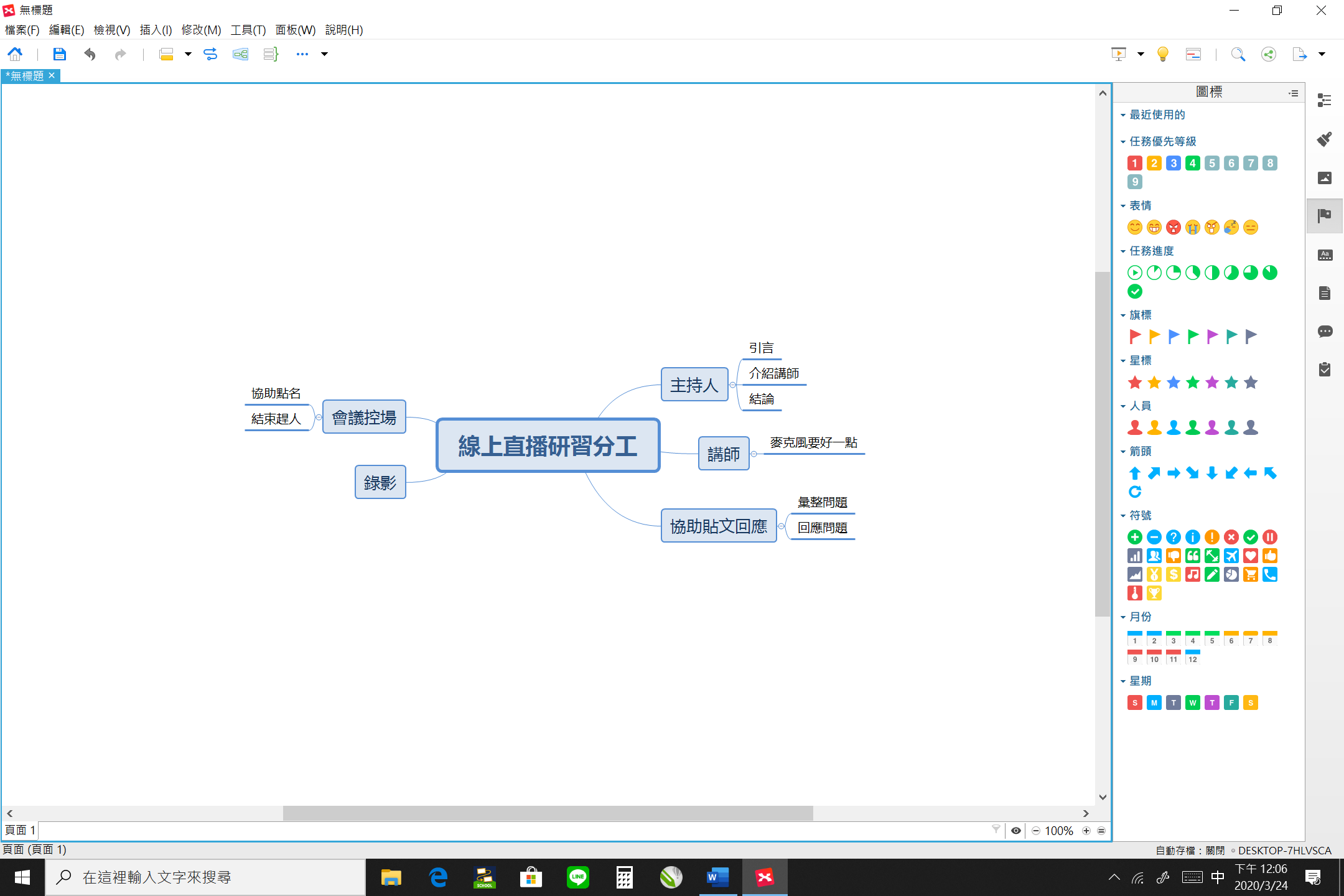 二、線上直播研習建議流程三、2020/3/24研習流程事例分享@此次研習主要使用工具Microsoft Teams軟體，zoom為備案8：40開啟會議，開啟彈幕。在貼文張貼研習公告與研習注意事項。思瑀督學8：40-9：00會在台南大學跟我們一起測試標題:有關本市彈性學習課程融入科技應用計畫線上直播研習事宜，請查照。一、依據臺南市108學年度精進國民中小學教師教學專業與課程品質整體推動計畫辦理。二、線上直播研習登入網址與時間規劃：(一)研習地點：1.線上使用 Microsoft Teams軟體進行(團隊代碼：8ucgp2w)2.研習加入網址https://ppt.cc/fk5OAx (二)研習時間：1.109年3月24日(二)上午09:00~12:30(研習代碼：237240)2.本次研習結束後，會製成影片並掛在網站讓教師可以進行線上學習。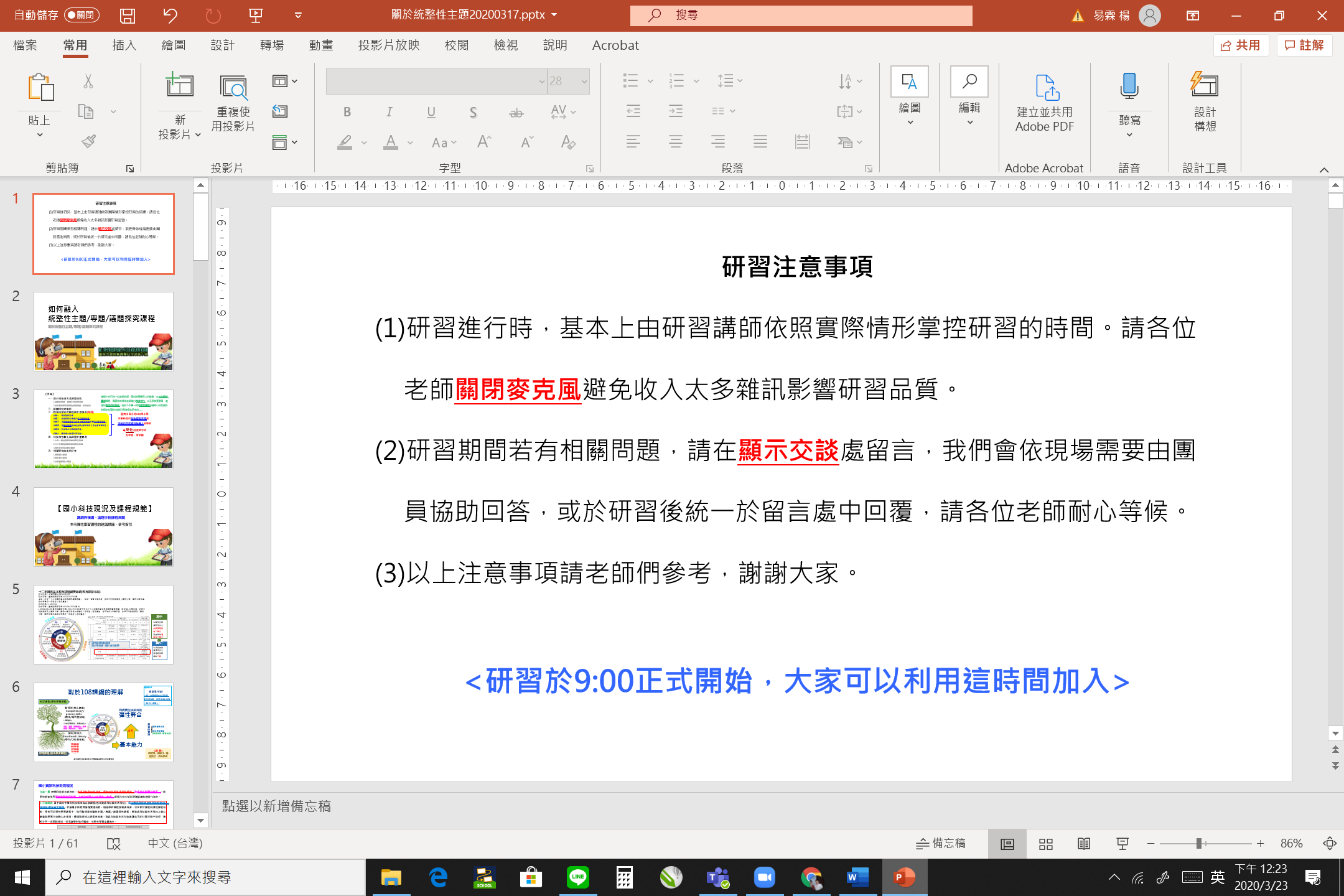 團員在貼文區協助老師進入會議區。09：00~09：20 吉宏課督、陳宏吉校長致詞啟動錄影09：20~10:00如何融入統整性主題/專題/議題探究課程(分享輔導員七股區樹林國小楊易霖老師，主持人陳秀梅老師)主持人引言~研習注意事項各位老師好：我們是台南市國教輔導團科技領域小組，我是主持人陳秀梅老師，今天我們要進行本市彈性學習課程融入科技應用計畫線上直播研習。在研習開始之前，先跟各位老師說明線上研習時的注意事項﹕研習進行時，基本上由研習講師依照實際情形掌控研習的時間。請各位老師關閉麥克風避免收入太多雜訊影響研習品質。研習期間若有相關問題，請在顯示交談處留言，我們會依現場需要由團員協助回答，或於研習後統一於留言處中回覆，請各位老師耐心等候。如研習過程中斷線，可利用公告的連結或團隊代碼再次登入，團隊代碼我們會張貼在留言板，請老師預先記錄下來。以上注意事項請老師們參考，謝謝大家。接下來我們的研習即將開始，研習主題是「如何將科技及資訊教育融入國小統整性主題、專題及議題探究課程。」，今天負責研習的講師是台南市樹林國小的楊易霖老師，我們將麥克風交給易霖老師。分享相關內容部分團員在貼文區協助老師進入會議區，主持人協助檢視出席者麥克風是否關閉。當中若講者有狀況主持人協助撐場。Ps.輔導團員都是群組最高權限，請不要在參與會議過程中測試功能尤其是分享。分享結束提醒下半場會重新開，大家請記得登出會議(離場是因為錄影要有段落，沒錄影需求可以不需要)10:00~10:30休息<可在會議室聊天或是貼文區聊天，有空的團員協助回應>10:25易霖開新會議室團員協助請研習老師進入會議室休息結束，學望、怡方協助將舊會議室人員踢出10:30~12:00相關學校的案例分享(分享輔導員仁德區長興國小陳文凱老師，永康區復興國小簡正一老師，主持人黃信穎老師)啟動錄影主持人引言~研習注意事項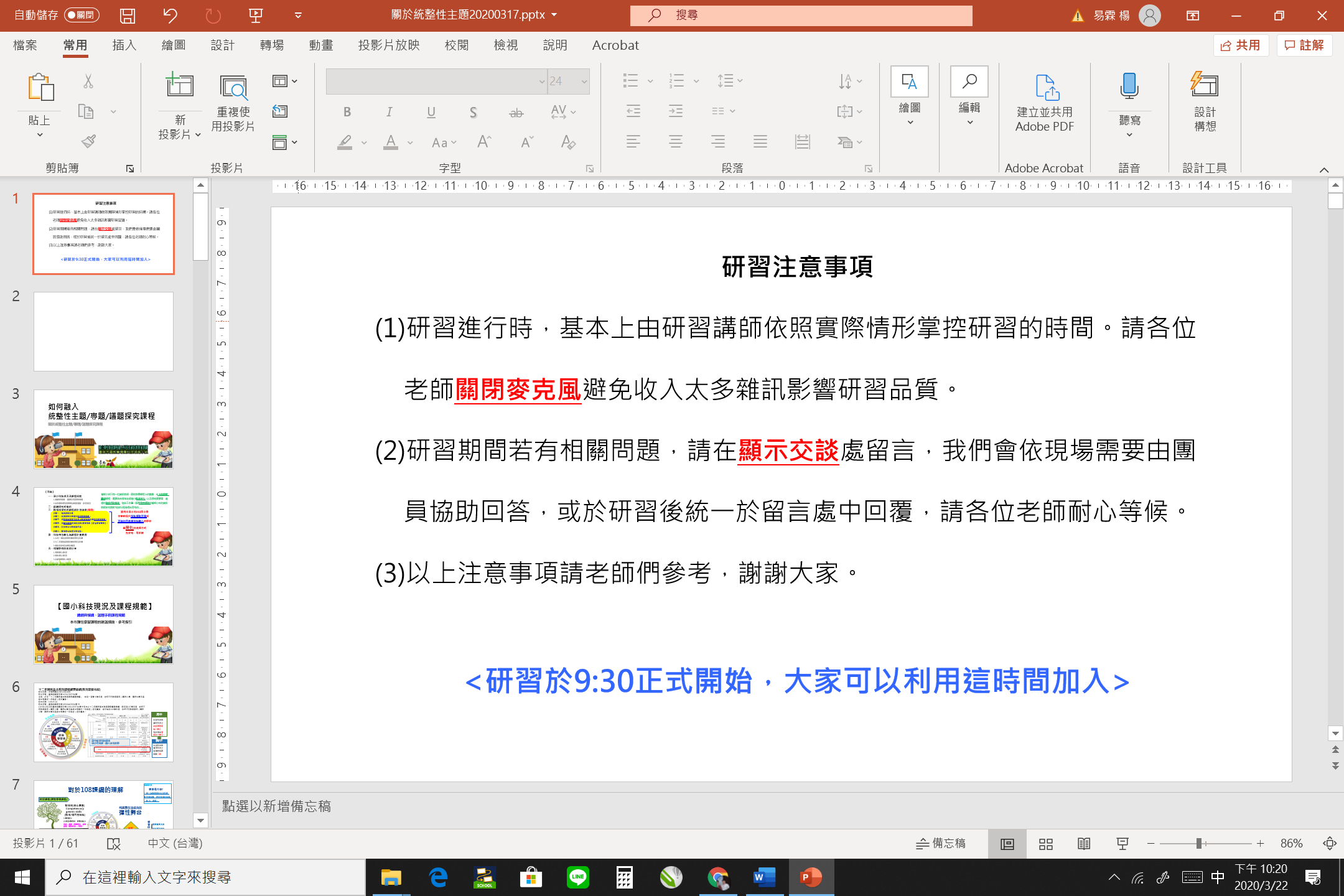 第二階段研習，我們會分享不同學校的經驗，提供給大家作為運作的參考，首先我們請文凱老師先進行分享，我們將麥克風交給文凱老師。我們感謝文凱老師的分享，透過分享讓我們更了解到中型學校如何處理彈性學習課程，接下來我們請正一老師先進行分享，我們將麥克風交給正一老師。分享相關內容部分團員在貼文區協助老師進入會議區，主持人協助檢視出席者麥克風是否關閉。當中若講者有狀況主持人協助撐場。Ps.輔導團員都是群組最高權限，請不要在參與會議過程中測試功能尤其是分享。分享結束今天是我們第一場辦理的線上研習，感謝大家踴躍參與，若是想要更深入了解，或是有想與我們討論的歡迎在留言區留言，感謝大家今天的參與。時間課程主題課程簡述講師9:20~9:30團員報到暨長官來賓致詞9:30~10:30科技團操作示範科技團演練：SOP講解及可能遇到的問題楊易霖陳文凱(簡正一)10:30~11:30各團代表下載安裝操作教學下載安裝教學：各團代表攜帶筆電及耳機，由團員協助指導安裝，全體學員同步上線測試、各團代表協助各團能參與的團員同步進行安裝及測試楊易霖陳文凱(簡正一)11:30~12:20各團團員遠距同步實作測試各團實作測試：由各團代表擔任各團的召集人，科技團員協助各團順利完成會議、研習開設及遠距同步演練楊易霖陳文凱(簡正一)(各團實作並由團員在旁協助問題解決)12:20~12:30綜合座談與問題討論綜合座談與問題討論綜合座談與問題討論項   目單位數量單價(元)總價(元)說   明講師鐘點費（內聘）節×場次310003,0003*1助理講師鐘點費（內聘）35001,5003*1、(助理講師示範協助講師線上回覆問題工作)二代健保補充保費式18686*1.91%線上直播研習物品器材組5500025,000直播講師、助理講師無線麥克風暨耳機物品(airpods)膳費人×場次60804,800 (便當，含研習人員與工作人員)文具物品費式1214214合計合計合計合計34,600入門手冊我想要使用視訊教學我要分享我的畫面給學生我想要錄製我的上課內容進階手冊我想建立班級團隊我想快速把學生加入請學生發表意見大師手冊我想讓學生自己分組討論我要線上派給學生作業我要出線上評量給學生